FORMULÁRIO DE CANDIDATURA A JUIZ SOCIAL – MUNICÍPIO DO PORTOBiénio: __________NOME:________________________________________________________________________________CARTÃO CIDADÃO:_________________________________                           VALIDADE:___/___/________DATA DE NASCIMENTO:__/__/_____NACIONALIDADE:_________________________________________MORADA:______________________________________________________________________________CÓDIGO POSTAL:_________-____LOCALIDADE:_______________________________________________TELEFONE/TELEMÓVEL:__________________CONTACTO ELETRÓNICO:____________________________ENTIDADE PROPONENTE (CASO SE APLIQUE):_________________________________________________PROFISSÃO:____________________________________________________________________________HABILITAÇÕES LITERÁRIAS:______________________________________________________________________________________________________________________________________________________________________________________________________________________________________________________________________________________________________________________________________________________________________________________________________________________________________________________________________________________________________________________________________________________________________________________________________________________________________________________________________________________________________________________________________________________________________________________________________________________________________________________________________Direito à Informação – Tratamento de Dados PessoaisO Município do Porto assegura que os dados pessoais recolhidos, no âmbito da sua candidatura ao Cargo de Juiz Social, com fundamento no Decreto-Lei n.º 156/78, de 30 de junho (regime de recrutamento e funções dos juízes sociais), e nas atribuições e competências municipais em matéria de Ação Social, constantes da Lei n.º 75/2013, de 12 de setembro serão exclusivamente utilizados para instruir e analisar a sua candidatura e respetiva gestão.No âmbito deste Programa, todos os dados pessoais recolhidos serão partilhados com o Tribunal de Família e Menores do Porto, para a finalidade de tratamento, atualização e armazenamento de dados. Contacto do Responsável pelo Tratamento de Dados – Município do Porto | Departamento Municipal de Coesão Social (dmcs@cm-porto.pt)Contacto do Encarregado da Proteção de Dados - rgpd@cm-porto.ptPara mais informações sobre as práticas de privacidade do Município do Porto consulte o nosso site em   https://www.cm-porto.pt/legal/politica-de-privacidade.                                             Porto, _______de _________________de _____	Pede deferimentoIDENTIFICAÇÃO DO CANDIDATOINFORMAÇÕES COMPLEMENTARESOUTROS CARGOS EXERCIDOS COM RELEVÂNCIA PARA A ANÁLISE DA RESPETIVA CANDIDATURAMOTIVAÇÃO PARA O EXERCÍCIO DA FUNÇÃO DE JUIZ SOCIALDOCUMENTOS INSTRUTÓRIOSCURRICULUM VITAECERTIFICADO DE REGISTO CRIMINALNOS TERMOS DO DISPOSTO NO DECRETO-LEI N.º156/78, 30 DE JUNHO: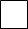 APRESENTO A CANDIDATURA A JUIZ SOCIAL DO TRIBUNAL DE FAMÍLIA E MENORES DO PORTOREÚNE OS REQUISITOS PREVISTOS NOS ARTIGOS 1º E 31º, DO MESMO DECRETO-LEI.TODAS AS INFORMAÇÕES DETALHADAS NESTE FORMULÁRIO SÃO VERDADEIRAS.